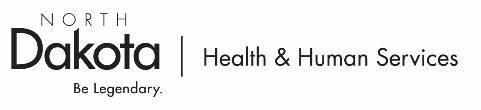 If Other, specify: Case Plan= = Any future changes to the Case Plan will be reflected in the Protective Capacities Progress Assessment (PCPA) = =											Case Plan Signature PageFor all Case Plan Participants:  By signing this case plan you are acknowledging that: 1) You were informed of the action or task you have agreed to perform; 2) You understand and are in agreement with the requirements and will fulfill them to the best of your ability; and 3) You agree to contact the case manager if you are unable to perform your responsibilities. Either you have received a copy of this plan or one will be mailed to you. Supervisor’s Approval  In-Home Case Plan   Absent effective preventative services, out of home care is the planned arrangement for the child.  Out-of-Home Case Plan If sufficient progress is not made, the case plan is used to help achieve a permanent plan other than return home.  In-Home Case Plan   Absent effective preventative services, out of home care is the planned arrangement for the child.  Out-of-Home Case Plan If sufficient progress is not made, the case plan is used to help achieve a permanent plan other than return home.  In-Home Case Plan   Absent effective preventative services, out of home care is the planned arrangement for the child.  Out-of-Home Case Plan If sufficient progress is not made, the case plan is used to help achieve a permanent plan other than return home.  In-Home Case Plan   Absent effective preventative services, out of home care is the planned arrangement for the child.  Out-of-Home Case Plan If sufficient progress is not made, the case plan is used to help achieve a permanent plan other than return home.  In-Home Case Plan   Absent effective preventative services, out of home care is the planned arrangement for the child.  Out-of-Home Case Plan If sufficient progress is not made, the case plan is used to help achieve a permanent plan other than return home.DEMOGRAPHIC INFORMATIONDEMOGRAPHIC INFORMATIONDEMOGRAPHIC INFORMATIONDEMOGRAPHIC INFORMATIONDEMOGRAPHIC INFORMATIONFRAME #CPS Assessment #CPS Assessment #Case ManagerSupervisorSupervisorCase NameDate of Warm Handoff 2Date of Warm Handoff 2Date of Warm Handoff 2RESIDENT OR PRESENT PARENTS/CAREGIVERSRESIDENT OR PRESENT PARENTS/CAREGIVERSRESIDENT OR PRESENT PARENTS/CAREGIVERSRESIDENT OR PRESENT PARENTS/CAREGIVERSNONRESIDENT OR ABSENT PARENTS/CAREGIVERSNONRESIDENT OR ABSENT PARENTS/CAREGIVERSNONRESIDENT OR ABSENT PARENTS/CAREGIVERSNONRESIDENT OR ABSENT PARENTS/CAREGIVERSOTHER ADULTSOTHER ADULTSOTHER ADULTSOTHER ADULTSCASE PLAN GOAL(S)Case Name:CASE PLAN SIGNATURESCASE PLAN SIGNATURESCASE PLAN SIGNATURESCASE PLAN SIGNATURESCASE PLAN SIGNATURESPrint NameSignatureRoleDo you agree with the plan?Date  Yes         No  Yes         No  Yes         No  Yes         No  Yes         No  Yes         No  Yes         No  Yes         No  Yes         No  Yes         No  Yes         No  Yes         No  Yes         NoPrint NameSignatureDate